ANEXO - VIIComprovantes de repasses realizados às entidades Coordenadoras de Programas Prioritários Ano Base- 2020Manaus – AMAnexar as cópias dos comprovantes de repasses realizados à entidade Coordenadora do Programa Prioritário, caso a empresa tenha optado por esse tipo de investimento.MINISTÉRIO DA ECONOMIASuperintendência da Zona Franca de Manaus 
SUFRAMA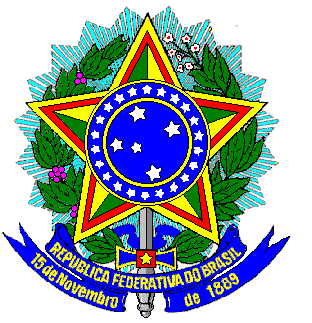 